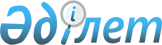 О внесении изменений в решение Актогайского районного маслихата от 28 декабря 2022 года № 145/31 "О бюджете Актогайского сельского округа на 2023-2025 годы"Решение Актогайского районного маслихата Павлодарской области от 24 апреля 2023 года № 20/3
      Актогайский районный маслихат РЕШИЛ:
      1. Внести в решение Актогайского районного маслихата от 28 декабря 2022 года № 145/31 "О бюджете Актогайского сельского округа на 2023-2025 годы" (зарегистрированное в Реестре государственной регистрации нормативных правовых актов под № 176330) следующие изменения:
      пункт 1 изложить в новой редакции:
       "1. Утвердить бюджет Актогайского сельского округа на 2023-2025 годы согласно приложениями 1,2,3 соответственно, в том числе на 2023 год в следующих объемах:
      1) доходы – 221884 тысяч тенге, в том числе:
      налоговые поступления - 20352 тысяч тенге;
      неналоговые поступления - 1492 тысяч тенге;
      поступления с продажи осн.капитала -3500 тысяч тенге;
      поступления трансфертов - 196540 тысяч тенге;
      2) затраты – 225441 тысяч тенге;
      3) чистое бюджетное кредитование – 0;
      4) сальдо по операциям с финансовыми активами - 0;
      5) дефицит (профицит) бюджета - - 3557 тысяч тенге;
      6) финансирование дефицита (использование профицита) бюджета - 3557 тысяч тенге.";
      приложение 1 к указанному решению изложить в новой редакции согласно приложению к настоящему решению.
      2. Настоящее решение вводится в действие с 1 января 2023 года. Бюджета Актогайского сельского округа на 2023 год (с изменениями)
					© 2012. РГП на ПХВ «Институт законодательства и правовой информации Республики Казахстан» Министерства юстиции Республики Казахстан
				
      Председатель Актогайского районного маслихата 

Ж. Ташенев
Приложение
к решению Актогайского
районного маслихата
Павлодарской области
от 24 апреля 2023 г
№ 20/3Приложение 1
к решению Актогайского
районного маслихата
Павлодарской области
от 28 декабря 2022 г
150/31
Категория
Категория
Категория
Сумма (тысяч тенге)
Класс
Класс
Подкласс
Подкласс
Наименование
1
2
3
4
5
1. Доходы
221884
1
Налоговые поступления
20352
01
Подоходный налог 
3569
2
Индивидуальный подоходный налог 
3569
04
Налоги на собственность
15220
1
Налоги на имущество
555
3
Земельный налог
656
4
Налог на транспортные средства
14009
05
Плата за пользование земельными участками
1563
3
Поступления за использование природных и других ресурсов
1563
2
Неналоговые поступления 
1492
01
Доходы от государственной собственности
1106
5
Доходы от аренды имущества, находящегося в государственной собственности
1106
06
неналоговые поступления 
386
1
Другие неналоговые поступления в местный бюджет
386
3
Поступления от продажи основного капитала
3500
03
Продажа земли и нематериальных активов
3500
1
Поступления от продажи земельных участков
2772
2
Плата за продажу права аренды земельных участков
728
4
Поступления трансфертов
196540
02
Трансферты из вышестоящих органов государственного управления
196540
3
Трансферты из районного (города областного значения) бюджета
196540
Функциональная группа
Функциональная группа
Функциональная группа
Функциональная группа
Функциональная группа
Сумма (тысяч
тенге)
Функциональная подгруппа
Функциональная подгруппа
Функциональная подгруппа
Функциональная подгруппа
Сумма (тысяч
тенге)
Администратор бюджетных программ
Администратор бюджетных программ
Администратор бюджетных программ
Сумма (тысяч
тенге)
Программа
Программа
Сумма (тысяч
тенге)
 Наименование
Сумма (тысяч
тенге)
1
2
3
4
5
6
2. Затраты
225441
01
Государственные услуги общего характера
69524
1
Представительные, исполнительные и другие органы, выполняющие общие функции государственного управления
69524
124
Аппарат акима города районного значения, села, поселка, сельского округа
69524
001
Услуги по обеспечению деятельности акима города районного значения, села, поселка, сельского
округа
68564
022
Капитальные расходы государственного органа
960
06
Социальная помощь и социальное обеспечение 
14494
2
Социальная помощь
14494
124
Аппарат акима города районного значения, села, поселка, сельского округа
14494
003
Оказание социальной помощи нуждающимся гражданам на дому
14494
07
Жилищно-коммунальное-хозяйство
85200
3
Благоустройство населенных пунктов
85200
124
Аппарат акима города районного значения, села, поселка, сельского округа
85200
008
Освещение улиц в населенных пунктах
33000
009
Обеспечение санитарии населенных пунктов
7000
011
Благоустройство и озеленение населенных пунктов
45200
08
Культура, спорт, туризм и информационное пространство
550
1
Деятельность в области культуры
550
124
Аппарат акима города районного значения, села, поселка, сельского округа
550
006
Поддержка культурно-досуговой работы на местном уровне
550
12
Транспорт и коммуникаций 
55673
1
Автомобильный транспорт
55673
124
Аппарат акима города районного значения, села, поселка, сельского округа
55673
013
Обеспечение функционирования автомобильных дорог в городах районного значения, селах, поселках, сельских округах
11600
045
Капитальный и средний ремонт автомобильных дорог в городах районного значения, селах, поселках, сельских округах
44073
3. Чистое бюджетное кредитование
0
4. Сальдо по операциям с финансовыми активами
0
5. Дефицит (профицит) бюджета
-3557
6. Финансирование дефицита (использование профицита) бюджета
3557
8
Движение остатков бюджетных средств
3557
01
Остатки бюджетных средств
3557
1
Свободные остатки бюджетных средств
3557
01
Свободные остатки бюджетных средств
3557